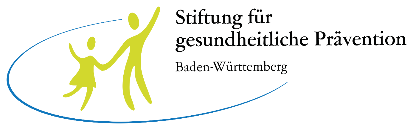 Antragsteller einschl. Anschrift sowie Projekttitel Bewilligungsschreiben vom ___________	Az.: 51-5430.8-100/9MittelanforderungWir beantragen die Auszahlung von Mitteln in Höhe von	 EUR entsprechend dem Bewilligungsschreiben. Seit Projektbeginn sind Kosten von insgesamt _________ EUR angefallen.Nicht verbrauchte ungebundene Mittel seit letzter Mittelanforderung: _________ EURWir bitten um Überweisung auf das Konto:IBAN:BIC:unter Angabe desVerwendungszwecks:  		______________________Datum und UnterschriftDE